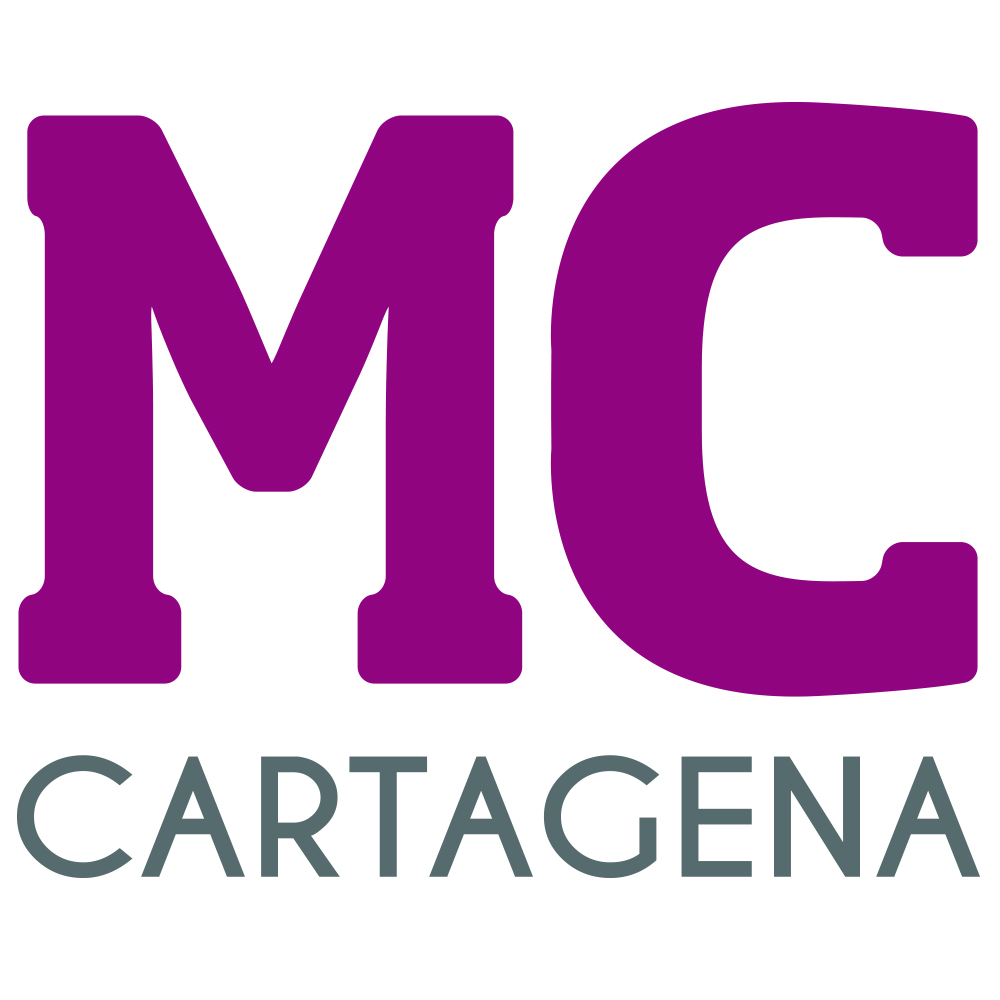 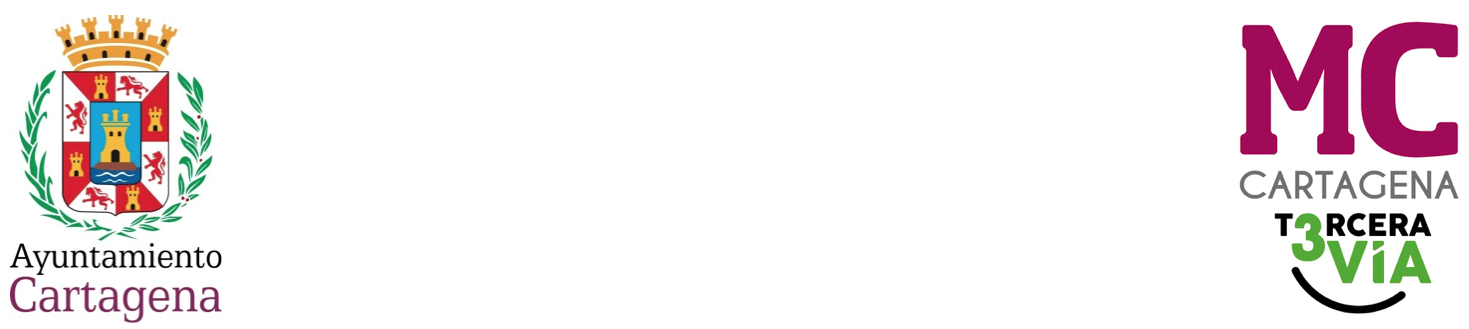 PREGUNTA QUE PRESENTA ENRIQUE PÉREZ ABELLÁN, CONCEJAL DEL GRUPO MUNICIPAL MC CARTAGENA, SOBRE `TRAVESÍAS DE LOS BELONES´¿Qué mejoras y actuaciones complementarias tiene previstas el Gobierno municipal realizar al estado actual que presentan las dos travesías urbanas de Los Belones, T-312-2 de 1.102 m/l y el de 700 m/l de la F-54 que une el centro de la localidad con Campo Verde, recientemente traspasadas al Consistorio? Cartagena, a 19 de abril de 2024.Fdo. Jesús Giménez Gallo                                    Fdo. Enrique Pérez AbellánPortavoz Grupo municipal  MC.                             Concejal del Grupo municipal MC. A LA ALCALDÍA – PRESIDENCIA DEL EXCMO. AYUNTAMIENTO DE CARTAGENA